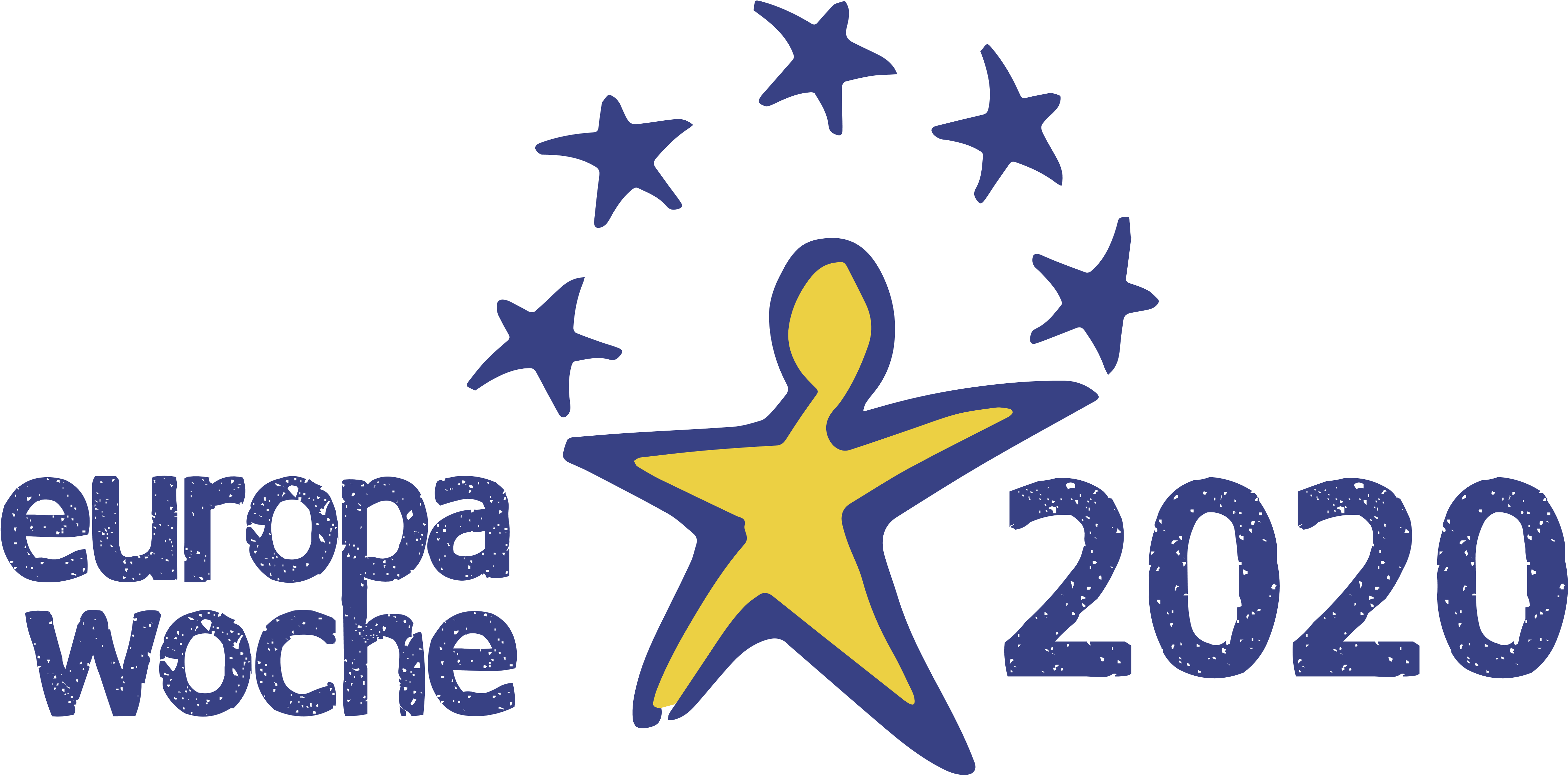 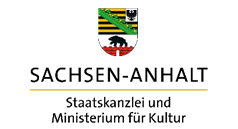 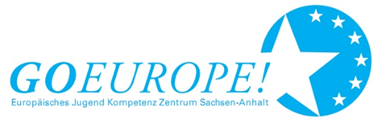 Anmeldung zur Europawoche 2020 1. Veranstalter/in (Antragssteller/in):Name der Einrichtung (z. B. Schule, Verein, VHS)AdresseStraßePLZ		OrtAnsprechpartner/in bzw. Kontakt Name	VornameTelefon	FaxE-Mail	WebseiteVeranstaltung	Ich bitte um finanzielle Unterstützung der Veranstaltung bzw. Maßnahme.	Ich möchte, dass die Veranstaltung in das Programm bzw. in den Veranstaltungskalender der 	Europawoche aufgenommen und entsprechend publiziert wird.2. Veranstaltungsinformationen:Titel der VeranstaltungArt der Veranstaltung  Begegnung	  Vortrag/ Diskussion	   Workshop  Projekttag	  Präsentation/ Ausstellung 	   Sonstiges*		*bei Sonstiges bitte nähere BezeichnungVeranstaltungsort:Veranstaltungshaus/ Gebäude/ RaumStraßePLZ		OrtVeranstaltungszeitraum:Datum	Veranstaltungsbeginn	geplantes Ende der VeranstaltungVeranstaltungsthema:	Zukunft der EU und Zukunft Europas 	Die COVID-19-Pandemie und ihre Auswirkungen auf Sachsen-Anhalt, Europa und die Welt	EU-Ratspräsidentschaft 	BREXIT – was kommt danach?	Digitalisierung – Chancen und Perspektiven	Ein europäischer Grüner Deal – Klima- und Umweltschutz	EU-Förderprogramme für den Strukturwandel in Sachsen-Anhalt 	Europäische Lösungsansätze für globale Herausforderungen wie Migration, demografischer Wandel und Armutsbekämpfung 	weitere europäische Themen* *weitere europäische Themen, bitte nähere BezeichnungKontakt für evtl. erforderliche Anmeldung oder Fragen zur Veranstaltung (wird im Veranstaltungskalender zur Europawoche veröffentlicht, sofern Einwilligungserklärung gem. DS-GVO vorliegt):Name: 	_____________________________________E-Mail: 	_____________________________________Veranstaltungsinhalt: 3. KostenplanWird die Veranstaltung durch Dritte (Land, Kommune, Stiftungen, EU etc.) gefördert oder wurden Mittel beantragt? Es besteht Mitteilungspflicht über Zuwendungsgeber und Förderprogramm - bitte Finanzierungplan vorlegen.Datenschutzhinweise gem. Artikel 13 DS-GVO im Zusammenhang mit Ihrer Veranstaltungsanmeldung zur Europawoche und ggf. Beantragung von finanziellen Mitteln Name und Kontaktdaten des Verantwortlichen für die DatenerhebungDRK Landesverbandes Sachsen-Anhalt e.V./GOEUROPE!GOEUROPE! Europäisches Jugend Kompetenz Zentrum Sachsen-AnhaltLüneburger Straße 239106 MagdeburgE-Mail: europawoche@goeurope-lsa.deVerantwortlich: Christian ScharfKontaktdaten des DatenschutzbeauftragtenAndreas NoackDatenschutzbeauftragter / Data Protection OfficerDeutsches Rotes Kreuz / German Red CrossLandesverband Sachsen e.V. / National Organisation SaxonyBremer Straße 10dD-01067 DresdenE-Mail  datenschutz@drksachsen.deFestnetz  +49 (0) 351/4678 190Zwecke und Rechtsgrundlagen der Verarbeitunga) Zwecke der Verarbeitung:Die in der Anmeldung angegebenen personenbezogenen Daten (Name, Vorname, Kontaktdaten) werden verarbeitet, um eine Bearbeitung Ihrer Anmeldung und sofern zutreffend Ihre Bitte um finanzielle Unterstützung zu ermöglichen, wozu auch die Weiterleitung Ihrer Anmeldung inklusive der dazu erhobenen personenbezogenen Daten an die Staatskanzlei und Ministerium für Kultur (gesamtverantwortlich für die Europawoche in Sachsen-Anhalt) gehört.Im Rahmen der Öffentlichkeitsarbeit im Zusammenhang mit der Europawoche werden ggf. personenbezogene Daten (z.B. Kontaktdaten des Veranstalters) mit dem Programm zur Europawoche veröffentlicht, sofern die Einwilligung hierzu vorliegt. b) Rechtsgrundlagen der VerarbeitungDie Verarbeitung Ihrer personenbezogenen Daten von GOEUROPE! in Trägerschaft des DRK Landesverbandes e.V. erfolgt auf Grundlage von Art. 6 Abs. 1 Buchstabe b) in Verbindung mit Nr.12 der Verwaltungsvorschriften zu § 44 der Landeshaushaltsordnung des Landes Sachsen-Anhalt. Rechtsgrundlage für die Verarbeitung Ihrer personenbezogenen Daten von der Staatskanzlei und Ministerium für Kultur ist Art. 6 Abs. 1 Buchstabe e) DS-GVO i. V. m. § 4 Satz 1 Nr. 2 Datenschutz-Grundverordnungs-Ausfüllungsgesetz Sachsen-Anhalt – DSAG LSA, weil die Datenverarbeitung im Rahmen der Erfüllung der Staatskanzlei und Ministerium für Kultur des Landes Sachsen-Anhalt obliegenden Aufgabe der Förderung des Europagedankens erforderlich ist.Die Veröffentlichung von personenbezogenen Daten im Zusammenhang mit der Öffentlichkeitsarbeit zur Europawoche erfolgt auf der Grundlage Ihrer Einwilligung (Art. 6 Abs. 1 Buchstabe a DS-GVO). Sie können die Einwilligung jederzeit mit Wirkung für die Zukunft widerrufen. Die Rechtmäßigkeit der aufgrund der Einwilligung bis zum Widerruf erfolgten Datenverarbeitung wird durch diesen nicht berührt.Empfänger oder Kategorien von Empfängern der personenbezogenen DatenIhre personenbezogenen Daten werden weitergegeben an:die Staatskanzlei und Ministerium für Kultur (gesamtverantwortlich für die Europawoche in Sachsen-Anhalt) nur im Bedarfsfall an einen berechtigten Dritten, z. B. den Landesrechnungshof im Rahmen seiner Prüfbefugnisse und den Landtag im Rahmen seines Auskunftsrechts gegenüber der LandesregierungÜbermittlung von personenbezogenen Daten an ein DrittlandEs ist nicht vorgesehen, Ihre personenbezogenen Daten an ein Drittland zu übermitteln. Es wird jedoch darauf hingewiesen, dass im Internet veröffentlichte Daten weltweit abrufbar sind. Dauer der Speicherung der personenbezogenen DatenIhre Daten werden nach der Erhebung bei GOEUROPE! Europäisches Jugend Kompetenz Team beim DRK Landesverband Sachsen-Anhalt und Förderern so lange gespeichert, wie dies unter Beachtung der gesetzlichen Aufbewahrungsfristen für die jeweilige Vertragserfüllung, Abrechnung, Dokumentation und Fördermittelprüfungen erforderlich ist.BetroffenenrechteNach der Datenschutz-Grundverordnung stehen Ihnen folgende Rechte zu:Werden Ihre personenbezogenen Daten verarbeitet, so haben Sie das Recht, Auskunft über die zu Ihrer Person gespeicherten Daten zu erhalten (Art. 15 DS-GVO).Sollten unrichtige personenbezogene Daten verarbeitet werden, steht Ihnen ein Recht auf Berichtigung zu (Art. 16 DS-GVO).Liegen die gesetzlichen Voraussetzungen vor, so können Sie die Löschung oder Einschränkung der Verarbeitung verlangen sowie Widerspruch gegen die Verarbeitung einlegen (Art. 17, 18 und 21 DS-GVO).Wenn Sie in die Datenverarbeitung eingewilligt haben oder ein Vertrag zur Datenverarbeitung besteht und die Datenverarbeitung mithilfe automatisierter Verfahren durchgeführt wird, steht Ihnen gegebenenfalls ein Recht auf Datenübertragbarkeit zu (Art. 20 DS-GVO).Sollten Sie von Ihren oben genannten Rechten Gebrauch machen, prüft die öffentliche Stelle, ob die gesetzlichen Voraussetzungen hierfür erfüllt sind.Weiterhin besteht ein Beschwerderecht beim Landesbeauftragten für den Datenschutz Sachsen-Anhalt, Leiterstr. 9, 39104 Magdeburg, E-Mail: Poststelle@lfd.sachsen-anhalt.de. Pflicht zur Bereitstellung der DatenIhre Daten werden erhoben, um Ihre Veranstaltungsanmeldung zur Europawoche und ggf. Ihre Bitte um finanzielle Unterstützung zu bearbeiten. Wenn Sie die erforderlichen Daten nicht angeben, kann Ihre Anmeldung nicht bearbeitet werden. Einwilligungserklärung gem. Art. 6 Abs. 1 Buchstabe a) DS-GVO im Zusammenhang mit der Veröffentlichung von personenbezogenen Daten im Programm zur Europawoche: Ich bin damit einverstanden, dass im Rahmen der Öffentlichkeitsarbeit die für diesen Zweck angegebenen Kontaktdaten mit dem Programm zur Europawoche im Internet veröffentlicht werden. Ich kann meine Einwilligung jederzeit widerrufen. Zudem bin ich berechtigt, Auskunft über meine bei GOEUROPE!/ DRK LV Sachsen-Anhalt e.V. gespeicherten Daten zu beantragen sowie bei Unrichtigkeit der Daten die Berichtigung oder bei unzulässiger Datenspeicherung die Löschung der Daten zu fordern. Ich kann den Datenschutzbeauftragten von GOEUROPE!/ DRK LV Sachsen-Anhalt e.V. – Herrn Andreas Noack - unter A.Noack(at)drksachsen.de erreichen.Mir steht des Weiteren ein Beschwerderecht bei der Aufsichtsbehörde zu. Weitere Informationen zum Datenschutz gem. Artikel 13 DS-GVO finden Sie auf www.europawoche.goeurope-lsa.de (siehe Impressum)Hinweis: In Publikationen (gedruckt wie elektronisch), auf Flyern, Postern, etc. ist auf die Förderung durch die Staatskanzlei und Ministerium für Kultur ausdrücklich hinzuweisen. 
_________________________________		____________________________________Ort, Datum	Unterschrift/Stempel des VeranstaltersBitte verwenden Sie für jede Veranstaltung ein neues Anmeldeformular. Reichen Sie bitte Ihre kompletten Unterlagen zur finanziellen Unterstützung bis spätestens 16. September 2020 bei GOEUROPE! Europäisches Jugend Kompetenz Zentrum Sachsen-Anhalt ein. GOEUROPE! Europäisches Jugend Kompetenz Zentrum Sachsen-AnhaltTel.: 0391/61 06 89 77 oder Mobil: 0152/54712317E-Mail: europawoche@goeurope-lsa.deInternet: www.goeurope-lsa.de/europawoche oder  www.europawoche.goeurope-lsa.deBeschreibung der Veranstaltung (Vorbereitung, Ablauf, Öffentlichkeitsarbeit)Gesamtkosten der Veranstaltung	Eigenmittel des AntragstellersBeantragte Fördersumme Für folgende Kosten (siehe Allgemeine Hinweise)in EuroHonorare für Referent/innen*Reisekosten **UnterkunftMieten für Räume und TechnikVerpflegungÖffentlichkeitsarbeit und DokumentationVerwaltungskostenpauschale (max. 5 % der beantragten Fördersumme) * falls beantragt, hier Erläuterung der Honorare (Art der Leistung, Zeitdauer und falls bekannt den Honorarempfänger) ** falls beantragt, hier Erläuterung der Reisekosten (Verkehrsmittel, Strecke und falls bekannt den Empfänger) 